FEDERATION  ALGERIENNE  DE  FOOTBALL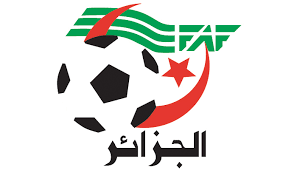 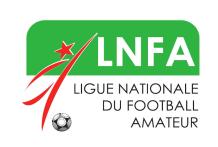 		Ligue Nationale du Football AmateurLigue 2الرابطةProgramme des rencontres  (SENIOR) 22éme   Journée : Vendredi 17 et Samedi 18 Mars  2023Centre EstCentre OuestN°Rencontres CatégorieDateHoraireLieu Observations337NRBT  -  USCSeniorVendredi  17.0315H00Teleghma KHEBAZA BachirHUIS CLOS338MCEE  -  USSSeniorSamedi 18.0314H00El Eulma     HARRECHE  AmmarHUIS CLOS339JSBM  -  ASAMSenior=14H00Boumerdes  Djillali  BOUNAAMA340IRBO  -  JSMSSenior=14H00Ouargla   -  OPOW341MOC  -  IBKEKSenior=14H00Constantine  BENABDELMALEK342CAB  -  ASK Senior=14H00Batna  –  SEFFOUHI343USMAn  -  HAMRASenior=14H00Annaba  -  CHABOU344USMH  -  ESGSenior=14H00El  Harrach  – MohammadiaN°Rencontres CatégorieDateHoraireLieu Observations345CRT  -  MCS SeniorSamedi 18.0314H00Témouchent  Embarek   BOUSSIF346MCBOS  -  ASMOSenior=14H00Chlef  –  Maamar  SAHLI347NAHD  -  JSMTSenior=14H00Alger  –  20 Aout 55348SKAF  -  GCMSenior=14H00Khemis MelianaMohamed BELKBIRHUIS CLOS349SCM  -  RCK Senior=14H00Mecheria  -  20 Aout 55HUIS CLOS350ESM  -  RCR Senior=14H00Mostaganem  -  OPOW351WAT  -  OMSenior=14H00Tlemcen  – AKID  Lotfi352ESBA  -  WABSenior=14H00Ben Aknoun  ABADA Med LarbiHUIS CLOS